Beszámoló a Nagy sportágválasztó rendezvényről2018. május 31.Május utolsó napján szerveztük meg diákok, pedagógusok, szülők, vendégek körében a gércei sportágválasztó rendezvényt.Az az előzetes beszélgetések során kialakult felismerés vezényelt bennünket, hogy olyan sportágakat népszerűsítsünk a tanulók körében, amelyek elérhető közelségben vannak, s ha elnyerik a tanulók tetszését, felkereshetik a közeli városokban, falvakban működő sportegyesületeket.A rendezvény több helyszínen zajlott.Az iskola tornaszobájában a szivacskézilabda alapjaival ismerkedhettek meg a tanulók. Az ikervári utánpótlás csapat edzője (a győri Audi csapat utánpótlását neveli) tartott alsós tanulóinknak edzést. Különböző dobásformákat és formációkat gyakoroltak.A kosárlabdások celldömölki CVS képviselAz asztalitenisz képviselői Celldömölkről érkeztek. Két edző és két versenyző foglalkozott a gyerekekkel, két tanteremben felállított pingpongasztalon tanították meg a tenyeres és fonák ütést, a szervát, az adogatást és a pörgetést. Rövid bemutató után egyenként tanították a sorra következő gyerekeket, figyelmeztették őket a helyes ütőfogásra, magyarázták a labda fogadást, az ütés erejét.Bánhegyi Adrienn és Bánhegyi Kata kőszegi világbajnok kötélhajtók látványos bemutatókkal csábították a tanulókat, majd néhány egyszerű formulát tanítottak nekik. Előkerült a két nagykötél is, a lányok édesanyja számolta az ütemet és hajtotta a köteleket egyik oldalon, a másikon egyik 8. osztályos fiút fogtak be a feladatra. Bíztatták a gyerekeket, felhívták a figyelmüket, mire kell odafigyelniük.Mórocz József, helyi vállalkozó az autósport képviselőjeként volt jelen a rendezvényen. Számtalan rally autót sorakoztatott fel a sportpálya mellett, a gyerekek beülhettek az autókba, kérdezhettek, tájékozódhattak.Verebély Zsolt a káldi Természetjáró és Tájfutó Egyesület vezetője mátrix pályát állított fel a falu sportpályáján, ahol 16 számozott bója és ötfajta térkép várta a versenyzőket. A számítógéppel kiértékelt pályák nemcsak az időt mutatták, hanem az esetleges hibákat is számon tartották. Az 5. pályán a felnőttek versengtek a hibátlan feladatellátás és a legjobb idő megszerzéséért.Herceg Attila zumbaoktató végigtáncolta a napot a felső tagozatos iskola alakulóterén. Több formációt táncoltak el a 40 perces turnusonként érkező csoportok a tűző nap ellenére.A Crazy Legs Dance School tánciskola hip-hop produkciót mutatott be.Tornamóka mozgásfejlesztő központ akadálypályáját a legkisebbek is teljesíteni tudták. Ügyesség, mozgáskoncentráció egyaránt kellett a gyakorlatok gyors és hibátlan végrehajtásához.A nap végi megvendégelésben szakács vezetésével, önkéntesek segítségével készült a tortillába tekert gyros.Mindannyian nagyon jól éreztük magunkat ezen az emlékezetes délutánon.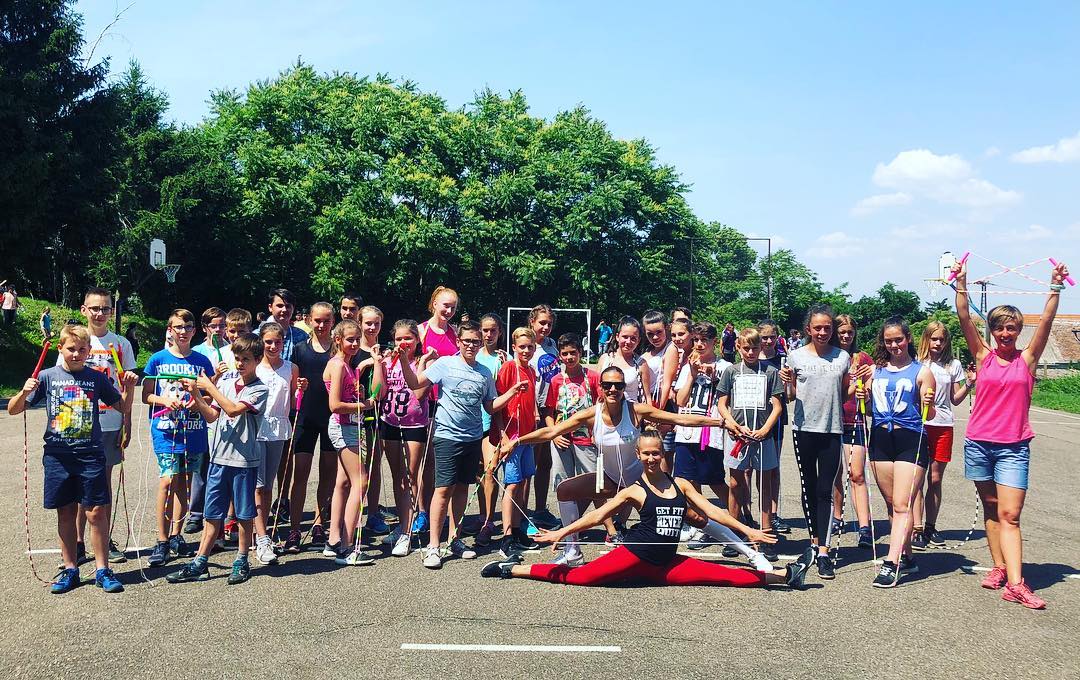 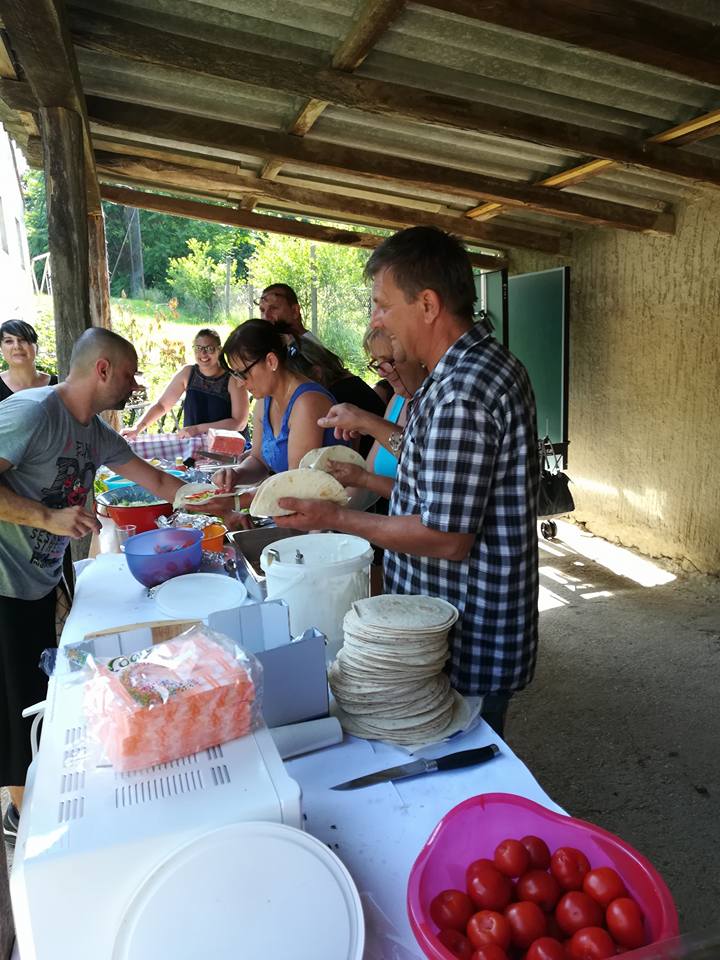 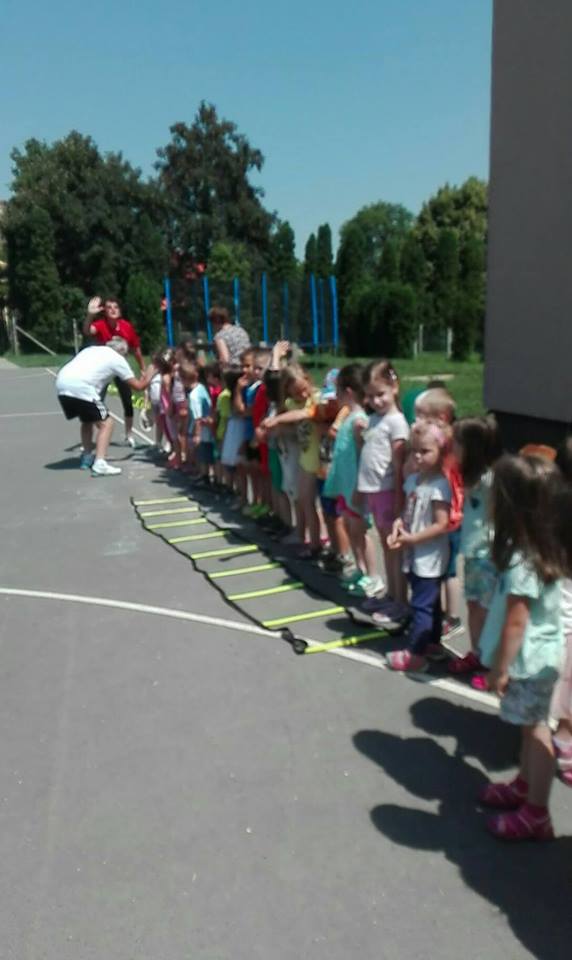 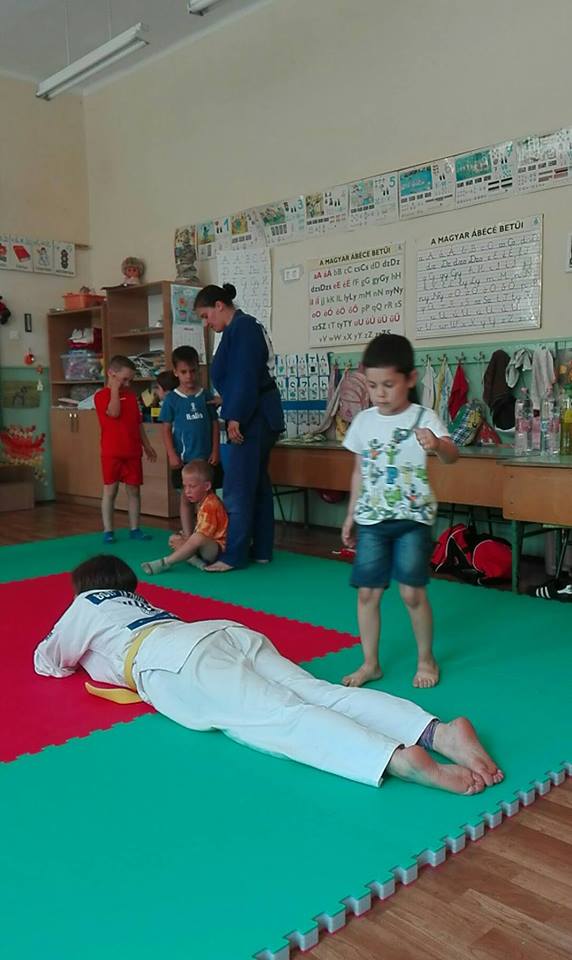 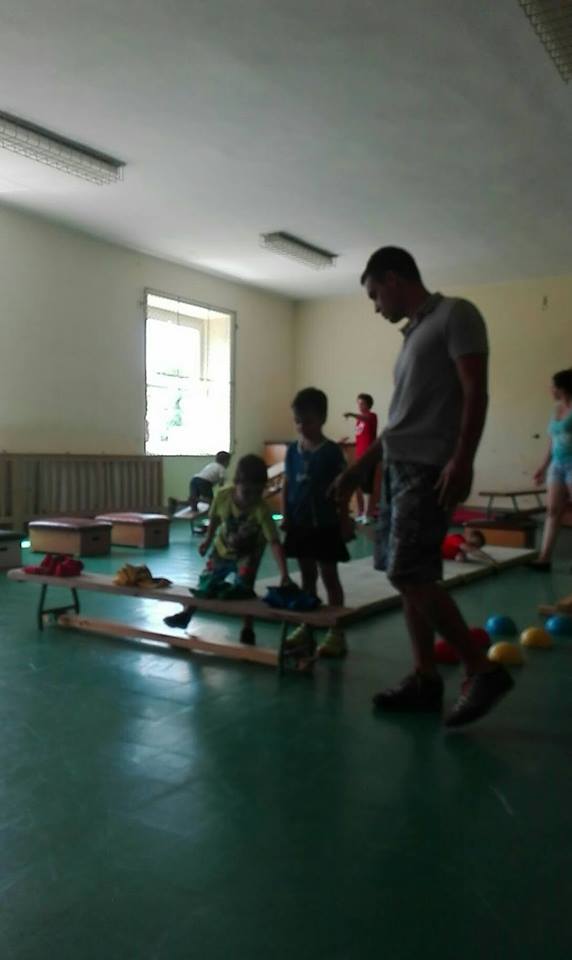 